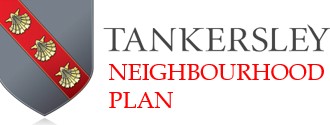 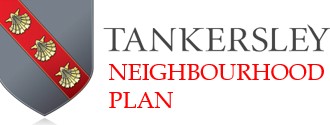  Secretary: TBA Agenda – 17th August 2023 07.00 PM  Welcome and Introductions. Additional Agenda Items. To agree and sign the minutes of the meeting held on 19th July 2023.To discuss the draft NP questionnaire and how it is distributed within the community.Provide update on discussions/actions with other parties. Appilcation for NP Grant and timescales for submission.To consider the progress of the sub-groups – allocation of team lead to prepare input into Neighborhood Plan document.Housing and future developments Culture and Heritage Transport and Highways Education and opportunities for children in the Parish Safe Roads around the School The Village Centre/Economy/Business /Retail Community Assets and Infrastructure Green Spaces/Environment/ Green Belt Broad Ings Wood and its management To agree the date and time of the next meeting.AOB